Please read the NHFPL: Entrepreneur-In-Residence February– June 2020 Guidelines before completing the application. Contact InformationName:	     Address:	     	Phone:	     Email:	     Website:	     Linked In:	     Bio & Relevant Experience Please provide a bio and any relevant experience you have had which makes you qualified for the Entrepreneur-In-Residence (EIR) position. You are encouraged to include information on your familiarity with New Haven business and/or community resources, your experience as launching a for-profit/non-profit enterprise, and/or past involvement in mentorship/education.Proposed ProgramsAs part of your in-residence, you are required to run 3-4 programs per month. These can take the form of workshops, talks, lectures, classes, video training, etc.  Programs can also include outside speakers. Please provide us an outline of the three programs you intend to run for the library. The outline should include a title for each program, a description, the demographic you are targeting, and what users will take away from the program. Incorporation of Ives Squared ResourcesThe Ives Squared space includes several creative/technological resources in the various sections (the Tinker Lab, the Switchboard, the Exchange and the café).  Please provide us background on your experience/familiarity with these or similar resources and your thoughts on the integrative approaches you would take to incorporate the broad resources of Ives Squared in the entrepreneurial programs that you develop.  Communications/PromotionThe Ives Squared space and the EIR position was recently launched. What networking or social resources could you provide to help increase the awareness and activation of the space.  GoalsPlease tell us what you hope to accomplish by participating in the Entrepreneur-In-Residence program as well as how you intend to measure your progress towards it. AvailabilityThe Entrepreneur-In-Residence program is five-month commitment from February 2020– June 2020.  Please indicate below if there are limitations on your availability: How did you hear about the Entrepreneur-In-Residence? (e.g., NHFPL website, NHFPL Happenings Newsletter Email, NHFPL social media, Greater New Haven Chamber of Commerce, Connecticut Center for Arts and Technology, SCORE, Small Business Association, Agora, District, etc.)AttachmentsResume or CV If applying with more than one organizer (i.e. partners, group of professionals or startups), please include a resume for each person.Contact information for at least three professional references All submissions should be emailed to Gina Bingham, Manager of Ives Squared: gbingham@nhfpl.org with subject line “EIR Application.”Please feel free to use an electronic signature by typing your name and the date.Signature	     Date		     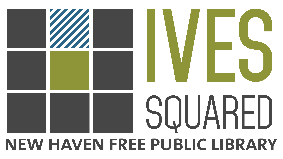 Entrepreneur-In-Residence
Application for February – June 2020